附件：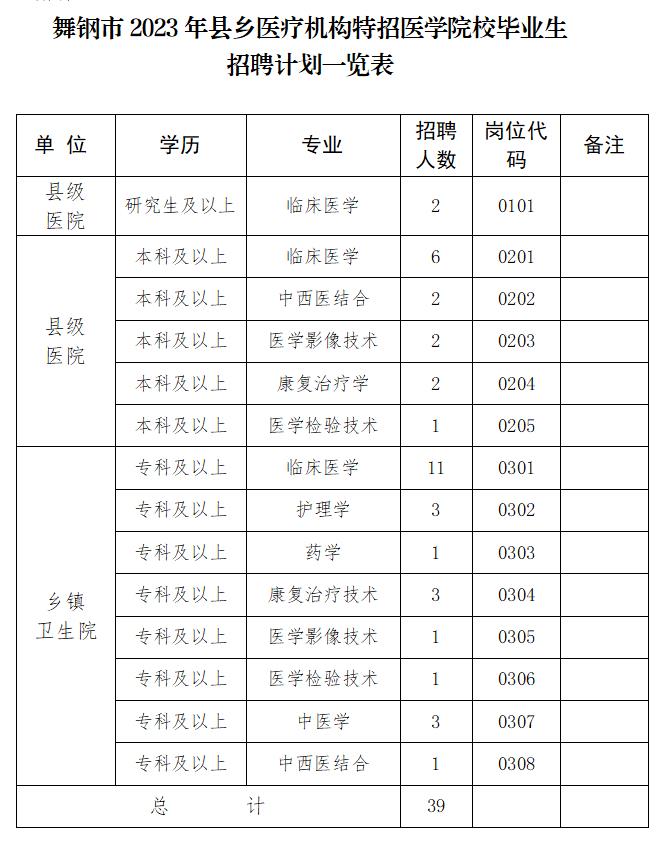 报名表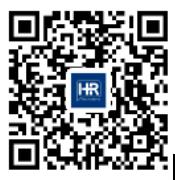 